Методические рекомендации        для родителей, будущих   первоклассников.Как научить ребенка читать       Играя, учим буквы правильно. Игры с буквами для дошколят.                                   Воспитательвысшей категорииГБДОУ №14Красносельского районаМакарова Л. Н.                                     Санкт-Петербург.Вступление:Прежде чем начать играть с ребенком, давайте разберемся, что такое буква. Буква - это комбинация графических элементов (вертикальных, горизонтальных, диагональных линий, окружностей и полукружий); буква обозначает звук речи (то, что мы произносим).Отсюда и две основные задачи, которые стоят перед взрослым:- научить ребенка узнавать и правильно называть буквы, как комбинации разных элементов;- научить ребенка соотносить эту комбинацию элементов со звуками речи.В русском языке 33 буквы, только 31 из них обозначает звуки (Ъ и Ь звуков не обозначают). Буквы и звуки русского языка делятся на гласные и согласные.У каждой буквы есть название, закрепленное в алфавите. Названия согласных букв не совпадают с произношением звуков, которые они обозначают. Например, буква К называется "КА", может обозначать твердый звук К (в слове КОТ, например) и мягкий звук К' (в слове КИТ, например).Гласные буквы, стоящие после согласной, могут делать ее произношение твердым или мягким. Твердость предыдущему согласному звуку придают буквы А, О, У, Ы, Э. Мягкость предыдущего согласного звука обозначают буквы И, Е, Ё, Ю, Я.Гласных звуков существует только 6. Это - А, О, У, Э, Ы, И. А гласных букв - 10: перечисленные выше А, О, У, Э, Ы, И и еще 4 "коварные" буквы - Я, Ю, Е, Ё. Эти буквы обозначают сразу два звука, если стоят в начале слова, или после другой гласной буквы. Так, буква Я = ЙА (в слове ЯМА или МОЯ, например), буква Ю=ЙУ (в слове ЮБКА), буква Е = ЙЭ (ЕЛЬ или ЕГОР), а буква Ё = ЙО (ЁЛКА).. А после согласных звуков эти буквы обозначают другие звуки. Так, Я=А (в слове МЯЧ, например), Ю=У (в слове ЛЮК ), Е=Э (ЛЕС или ЛЕТО),а Ё=О (МЁД или ЛЁД).Возникает вопрос. Как приучать ребенка называть буквы: как в алфавите или упрощенно - звуками, которые они обозначают? Стоит ли объяснять ребенку особенности русской фонетики?Нужно понимать, что в основе обучения чтению лежит не буква, а звук. Представьте себе, что ребенок выучил буквы "правильно", т. е. так, как принято называть их в алфавите (БЭ, ВЭ, ЭН и т. д.). Тогда при назывании букв он будет называть два звука Б и Э, В и Э, Э и Н. Это затруднит слияние звуков при чтении слогов, в результате чего сформируется побуквенное чтение. Вместо МА-МА у ребенка получится "эМА-эМА". Прочтение же некоторых многосложных слов станет совершенно недоступным ребенку. Такие слова будут не прочитываться, а разгадываться им, как ребусы. Например, слово "открытка" малыш прочитает как "о-тэ-ка-эр-ы-тэ-ка-а". Не удивительно, что смысл слова или предложения при побуквенном чтении очень часто будет непонятен малышу. В целом такой способ заучивания букв усложняет и удлиняет путь от послогового чтения к чтению целыми словами.Поэтому, становится очевидным, что правильнее для ребенка называть согласные буквы упрощенно, как мы называет твердый согласный звук, который они обозначают. Не "ЭМ", а "М", не "ПЭ", а "П", не "ХА", а "X"...Данный способ обучения буквам совсем не означает, что ребенок не должен знать, что буква и звук - разные понятия, что согласная буква может обозначать два звука - твердый и мягкий. Но все эти понятия недаром входят в программу обучения грамоте в первом классе: для их усвоения нужны достаточно зрелые функции мышления - анализ, синтез, обобщение, абстрагирование. А ребенок дошкольного возраста владеет этими мыслительными операциями только на элементарном уровне. Придет время и ваш малыш усвоит знания по фонетике языка, выучит названия букв по алфавиту. А пока он может учиться читать и без этих знаний.Еще один очень важный вопрос. В какой последовательности легче изучать буквы дошкольнику? Если вы не ориентируетесь на последовательность букв в какой-либо конкретной "Азбуке" или "Букваре", постарайтесь первое время учитывать следующие моменты.- Сначала изучите с ребенком гласные буквы А, О, У.- Через некоторое время добавьте в упражнения буквы И, Ы.- Согласные буквы начинайте изучать с тех, которые ребенок хорошо выговаривает (не нужно выбирать для начальных занятий Л и Р, например).- Первыми надо вводить в игры буквы, наиболее часто встречающиеся в русской речи (не стоит начинать с Ц или Щ), самые простые по начертанию (не надо заучивать первыми Д, Ж, 3) и резко отличающиеся графически, например: Н, С, П, К.- Не следует подряд вводить Б и В, Р и Ф, Г и Т - их легко спутать.Играя, старайтесь научить ребенка слышать звуки речи, выделять их из слов, узнавать облик букв, сравнивать буквы между собой по внешнему виду и звучанию. Чем увлекательнее будут занятия с буквами, тем быстрее сформируется у малыша интерес к обучению, тем значительнее будут его успехи в овладении чтением.          Успехов Вам и Вашим детям!Игры с буквами для дошколят Сложи камешки или веселые макароны.Цель: запоминать буквы, учиться их составлять из камешков или макарон.Возраст: с 3-4 лет.Что вам понадобится: камешки (привезенные вами с моря, собранные на улице, купленные специально для занятий в магазине) или макароны.Как играть?Выкладываете буквы из камешков или макарон, когда учите ребенка новой букве.Выложите образец, попросите ребенка выложить такую же букву. Или предложите ребенку пофантазировать и самому выложить букву из камешков, макарон. Лучше использовать камешки примерно одинакового размера , а если вы выбрали макароны, то лучше взять перья- тогда букву будет легко выкладывать по образцу, при этом можно еще и сосчитать, сколько камешков( макарон) у буквы в высоту и в ширину. А если в используемом вами наборе есть камешки разного размера, а макароны разной формы, то воспользуйтесь этим для составления букв, содержащих круги и полукруги. Так, букву О вполне может заменить один большой камешек круглой или овальной формы. При составлении букв В, Б, Р, Ф, Я, Ы можно использовать большие макароны/камешки круглой/овальной формы для обозначения полукруглых деталей букв, а из макарон/камешков меньшего размера составлять детали, соответствующие прямым линиям.Вариант:Эта игра прекрасно подходит для полезного времяпровождения когда мама очень занята на кухне- с макаронами, а также на улице - на детской площадке, на берегу реки или моря- с камушками Пластилиновый конструктор Цель: запоминать буквы, учиться лепить буквы из пластилина, развивать мелкую моторику.Возраст: с 4 лет.Что вам понадобится: набор пластилина (заранее проверьте, чтобы пластилин был эластичный, не жесткий и не ломкий), доска для лепки, стека или одноразовый пластиковый нож.Как играть?Вместе с ребенком изготовьте из пластилина колбаски примерно одинаковой толщины и длины. Таких колбасок потребуется 8 штук. 2 колбаски разделите (разрежьте) стекой пополам. 2 другие колбаски разделите на 3 части каждую. Из 4 оставшихся колбасок сделайте колечки, скрепив их края. 2 колечка разделите стекой пополам так, чтобы получились полукруги. Таким образом, у вас получился набор деталей для составления любой буквы русского алфавита. Теперь ребенок может составлять буквы по вашему образцу или по собственному представлению.Обратите внимание! Если ваш ребенок еще не имеет навыка работы с пластилином, предварительно научите его основным приемам работы с этим материалом: потренируйтесь в разминании пластилина, скатывании, вытягивании, в соединении деталей.Варианты:Можно разнообразить игру с пластилиновым конструктором, используя пластилин разного цвета. Изготовьте одинаковые наборы деталей 2-4 цветов. Составьте букву из деталей разного цвета. Проверьте, остались ли еще детали соответствующих цветов и размеров для составления такой же буквы. Попросите ребенка запомнить букву, закройте образец (коробкой или салфеткой), предложите ребенку выложить точно такую же букву.Работы, выполненные из пластилинового конструктора, могут стать подарками родным и близким вашего малыша. Для этого вместе с ребенком выложите первую букву имени человека, которому будет предназначаться подарок, прикрепите ее к яркому картону, украсьте с помощью стеки (нарисуйте на ней черточки, клеточки, точечки, волнистые линии) или прикрепите к букве мелкие камешки, бусинки, семена растений, крупу. Волшебные палочкиЦель: запоминать буквы, учиться выкладывать буквы из палочек, учиться преобразовывать буквы. Возраст: с 4 лет. Что вам понадобится: счетные палочки.Как играть?Самый простой способ - выкладывание букв из палочек по образцу или без образца (по представлению). Когда ребенок научится выкладывать буквы из палочек самостоятельно, можете переходить на более сложный уровень игры. Например, составьте из палочек фигуру, напоминающую дверь.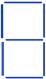 Попросите ребенка убрать 2 палочки так, чтобы получилась буква П, затем восстановите фигуру, попросите опять убрать 2 палочки, но уже так, чтобы получилась буква Н. Такая игра нравится детям, они чувствуют себя "волшебниками". Не забудьте подыграть своему ребенку, чтобы от выполнения заданий он получал максимум удовольствия.В следующий раз из фигуры "Дверь" предложите ребенку сделать и другие буквы: убрать 1 палочку так, чтобы получилась буква Б; убрать 2 палочки так, чтобы получилась буква Е; убрать 2 палочки так, чтобы получилась буква Р; убрать 4 палочки так, чтобы получилась буква Г.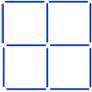 Волшебные превращения могут происходить и с еще одной фигурой, она напоминает окно.Из этой волшебной фигуры можно сделать следующие буквы: букву Ф (если убрать 4 палочки), букву Ю (если убрать 3 палочки), букву Ш (если убрать 4 палочки).Варианты:Предложите ребенку выполнить цепочку преобразований букв, составленных из "волшебных" палочек: из буквы Б сделать букву Ь; из буквы Ь сделать букву В; из буквы В сделать букву Р; из буквы Р сделать Ф, а из буквы Ф сделать Я. Умные кубикиЦель: запоминать буквы, учиться выкладывать буквы из кубиков, учиться преобразовывать буквы. Возраст: с 3-4 лет. Что вам понадобится: кубики.Как играть?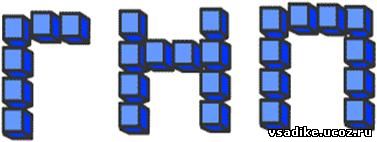 Для игры подойдут любые кубики одинакового размера - как без рисунка, так и с рисунками (в том числе от игр типа "Составь картинку"). Самый простой способ - выкладывание букв из кубиков по образцу или без образца (по представлению). Конечно, так можно выкладывать не все буквы, а только те, которые не содержат круглых или полукруглых элементов. Например: Е, Ё, Н, Г, Т, Ш, Ц, Щ, Ч, М, У, И.Вариант:Когда ребенок потренируется в выкладывании букв из кубиков, можно предлагать ему преобразовывать сложенные из кубиков буквы. Интересно будет сделать из буквы Т букву Г, убрав лишний кубик, передвинуть один кубик в букве Н так, чтобы получилась буква П, "превращать" Е в Ё, а Щ в Ш или Ц. Экран с манкойЦель: запоминать буквы, развивать мелкую моторику. Возраст: с 3-4 лет.Что вам понадобится: поднос для посуды яркого цвета, манная крупа. Можно конечно использовать песок (речной или декоративный), но использование манки более безопасно.Как играть?На поднос насыпьте манку слоем около одного сантиметра. Покажите ребенку, как можно написать буквы на манке пальцем или палочкой. Попросите его написать рядом букву, такую же, как написали вы, написать букву больше или меньше вашей, дописать незаконченную букву или стереть лишнюю деталь "неправильной" буквы.На таком экране любому ребенку будет приятно учиться писать буквы: ведь стоит только потрясти немного поднос, и допущенная ошибка или неточность исчезает!Обратите внимание, если вы используете песок! Из гигиенических соображений перед использованием в игре песок желательно прокалить в духовом шкафу.Вариант:Вместо манки используйте крупы - гречку, рис, пшено, или их можно добавить к манке. Работа с разного рода сыпучими материалами развивает чувствительность пальцев рук, стимулирует речевое развитие.